Intern Report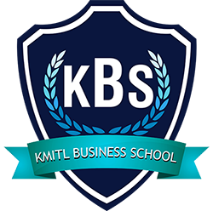 KMITL BUSINESS SCHOOL (KBS)King Mongkut’s Institute of Technology LadkrabangName   			               		 Student ID 	                              		Program           							                             		  Major           								               		Corporate Internship   					     	     	                              	                 (Internship Duration) 						                                              	   Daily ReportKing Mongkut’s Institute of Technology LadkrabangStudent Name 				                                     					 Student ID                                                                 	        Year 	                                     	        Program      	                       	               	   Major  	              			Effective Date  		                             	 Completion Date                                                	Duration 	                      		Day   Total 		                                             Hours Corporate Internship       		   			                                             		Address 																							 Telephone No.  		                                        	 Fax No. 	                         			Internship regulations1. Regulations    1.1 All students must attend the internship orientation from the faculty to 
         acknowledge the regulation and the rules for being an intern at the organization.      1.2 All students must report to the supervisor with the internship letter    1.3 The students start the internship program at the organization according to the 
         specified date of each organization.     1.4 If the students will take a leave before the end of the internship duration, the students               must report to the supervisor and specified the reason for leave. 2. Payment    During the internship, the students are responsible for personal expenses.    *Excepts in case of the internship facility provided. 3. Resident    3.1 In case of the internship facility has accommodation, the student will be required to stay in the accommodation provided.    3.2 If the internship facility does not provide accommodation, the students must arrange their own.4. Daily Report    4.1 The students must record the daily performance in the daily form and the supervisor must sign the daily report to certify it.    4.2 the students must submit the intern report after the completion date.5. Internship Evaluation    5.1 Score from a supervisor    75 %    5.2 Score from Daily Reports   25 %    The students must gain at least 70% of the evaluation score or higher, if it is under 70%,       the students are failed.Daily Report Daily Report Daily Report Daily Report Daily Report Daily Report Daily Report Daily Report Daily Report Daily Report Daily Report Comments for the student                                                                               	 (Signature)                                            		(	         			        )							    		SupervisorDD/MM/YYTask / ActivitiesHoursSupervisor’s SignatureDD/MM/YYTask / ActivitiesHoursSupervisor’s SignatureDD/MM/YYTask / ActivitiesHoursSupervisor’s SignatureDD/MM/YYTask / ActivitiesHoursSupervisor’s SignatureDD/MM/YYTask / ActivitiesHoursSupervisor’s SignatureDD/MM/YYTask / ActivitiesHoursSupervisor’s SignatureDD/MM/YYTask / ActivitiesHoursSupervisor’s SignatureDD/MM/YYTask / ActivitiesHoursSupervisor’s SignatureDD/MM/YYTask / ActivitiesHoursSupervisor’s SignatureDD/MM/YYTask / ActivitiesHoursSupervisor’s SignatureDD/MM/YYTask / ActivitiesHoursSupervisor’s Signature